Koncepční studie ulice Seifertova04 / 2021INSTITUT PLÁNOVÁNÍ A ROZVOJEHLAVNÍHO MĚSTA PRAHY, příspěvková organizace Vyšehradská 57/2077, 128 00 Praha 2Tel.: xxxxxxxxxxxxwww.iprpraha.cz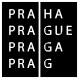 INSTITUT PLÁNOVÁNÍ A ROZVOJEHLAVNÍHO MĚSTA PRAHY, příspěvková organizace Vyšehradská 57/2077, 128 00 Praha 2Tel.: xxxxxxxxwww.iprpraha.czZpracovatel:XxxXxxxxxSpolupráce:XxxXxxXxxxxx04 / 2021Obsah	3ObsahKOHCEPtHi STU Ol EULUSEII"UTO)II.|	ÚvodIPR Praha byla usnesením Rady hl. m. Prahy č. 645 ze dne15. 4. 2019 zadáno vypracování koncepční studie na rekonstruk- ci Seifertovy ulice, v úseku mezi ulicí Chlumova a křižovatkouU Bulhara, jako 2. etapa rekonstrukce tramvajové trati (RTT Seifertova – Táboritská) a s tím spojené revitalizace uličního prostoru. Rekonstrukce je plánovaná v celkovém rozsahu od Olšanského náměstí po křižovatku U Bulhara, resp. Hlavní nádraží a naváže na rekonstrukci Táboritské ulice, resp. na 1. etapu RTT Seifertova – Táboritská, která je aktuálně ve fázi zpracování doku- mentace pro územní rozhodnutí (DÚR), jejímž investorem je DPP. Samotná realizace RTT, se kterou by měla být spojena i celková rekonstrukce ulic, je dle harmonogramu DPP pro 1. etapu pláno- vána na rok 2021 a pro 2. etapu - ulici Seifertovu - na rok 2024. Přípravě tohoto zadání předcházely diskuze hlavních aktérů v úze- mí nad stávajícím uspořádáním tramvajových zastávek Husinecká a Lipanská. Z předešlých jednání vyplynul požadavek na jejich vhodnější rozmístění s ohledem na docílení vyrovnaných mezista- ničních vzdáleností a budoucí pěší propojení s Hlavním nádražím. Studie tedy převezme a rozpracuje nově navrhované umístění  tramvajových zastávek Husinecká a Lipanská dle doloženého pod- kladu (viz. příloha 01).Seifertova ulice představuje jednu z nejvýznamnějších ulic Žižkova a zároveň důležitou dopravní osu mezi Žižkovem a centrem města. Jejím charakteristickým prvkem je svažitý terén a ojedinělý výhled na Hradčany a dominantu hlavního města Prahy – komplex Pražského hradu. Severní část Seifertovy ulice v oblasti u železničního podjezdu, křižovatka U Bulhara, představuje klíčový uzel dopravní obslužnosti území. Díky charakteru této ulice a jako reakce na problematiku dopadů klimatické změny na městské prostředí spojenou s extrémními srážkami a suchy byl záměr,v souladu se Strategií adaptace hl. m. Prahy na změnu klimatu, identifikován jako pilotní projekt aplikace prvků tzv. modrozelené infrastruktury včetně systému hospodaření s dešťovou vodou (HDV) v rámci komplexní rekonstrukce ulice. Právě využití těchto prvků přispěje ke zkvalitnění uličního pro- storu, zajistí decentralizované nakládání se srážkovými vodami a zlepší vodní bilanci území. Případné povrchové vodní prvkys využitím srážkové vody zajistí oživení prostoru a závlahu zeleně během sucha a budou mít pozitivní vliv na mikroklima ulice.dražím a později také severojižní magistrálou, která byla budována od konce 70. let 20. století. Krajinné prvky zde již od počátku19. století vytvářely silnou vizuální identitu a zajišťovaly mikrokli- ma a biodiverzitu v území.V letech 1929–1934 v těsném sousedství Seifertovy ulice na místě bývalé pražské obecní teplárny vznikla dominanta a orientační bod v území – budova Všeobecného penzijního ústavu od architektů Josefa Havlíčka a Karla Honzíka, dvanáctipodlažní stavba ve tvaru řeckého kříže s bílými obklady, později přejmenovaná na Dům od- borových svazů a od roku 2019 s novým vlastníkem přejmenována na Dům Radost. Okolí Seifertovy ulice bylo ve 2. polovině minulého století součástí velkého asanačního plánu, avšak díky vzniku a po- stupnému rozšiřování Pražské památkové rezervace byla zachráně- na velká část Žižkova včetně zástavby v Seifertově ulici.V současné době se Seifertova ulice proměnila v převážně dopravní tepnu. Chodníky svými úzkými profily postrádající jakékoliv krajin- né prvky nepodporují rekreaci a snižují pobytový komfort prostran- ství (z původního stromořadí zůstaly pouze 3 stromy). Interiér ulice neodráží charakter historické zástavby a původních zahrad s used- lostmi, které i přes postupnou urbanizaci byly v podobě zelených ploch a parků zachovány. Seifertova ulice však stále díky svému specifickému terénu poskytuje jedinečné pohledy na Malou Stranu a Hradčany s Pražským hradem. Na Seifertovu ulici navazují vý- znamná náměstí – Sladkovského s kostelem sv. Prokopa a náměstí Winstona Churchilla. V území se nachází také několik významných budov jako Vysoká škola ekonomická v Praze (VŠE) nebo fotbalový stadion FK Viktoria Žižkov, podporující společenskou funkci čtvrti. Dominantní stavbou dodnes zůstává bývalý Všeobecný penzijní ústav (Dům Radost).V Seifertově ulici se nachází dvě tramvajové zastávky – Husinecká před stadionem FK Viktoria Žižkov a sídlem ÚMČ Prahy 3, a zastáv- ka Lipanská v křižovatce Seifertovy a Táboritské ulice. Projíždějí zde tramvajové linky č. 5, 7, 9, 11, 15, 26, 91, 95, 98. Tramvajová linka č. 9 přitom představuje páteřní a hlavní dopravní spojv území propojující obě strany řeky Vltavy. Městská hromadná (tramvajová) doprava dnes z důvodu stísněných podmínek a sdí- lenému jízdnímu pruhu s individuální automobilovou dopravou (především v úseku mezi ulicemi Krásova a Chlumova) čelí častým kongescím. V řešeném území se nachází autobusová linka č. 135 se zastávkou v Italské ulici u náměstí Winstona Churchilla, která 		zajišťuje významné spojení směrem na Florenc a na Chodov.|	O Seifertově uliciSeifertova ulice, která v minulosti nesla pojmenování Karlova (1875–1940 a 1945–1946), Lutherova (1940–1945) či Kalininova (1946–1990), je společně s Husitskou, Koněvovou a Vinohradskou ulicí jednou z hlavních žižkovských tříd. Seifertova ulice v minulos- ti prodloužila osu městského centra, od kterého byl Žižkov oddělen městskými hradbami, následně nově vybudovaným Hlavním ná-Územím také prochází páteřní cyklotrasa A25 (Staroměstská – nám. Republiky – Žižkov – Hrdlořezy – Kyje – Hostavice – Dolní Počernice – Běchovice – Újezd nad Lesy), s nájezdem z předpolí železničního mostu, který je nevyhovující stejně jako prostor kolem cyklostezky mezi ulicemi Příběnická a Husitská. Cykloopatření obecně v samotné Seifertově ulici v současnosti schází.V okolí Seifertovy ulice dnes probíhá výstavba několika pro- jektů soukromých investorů a zároveň jsou připravovány další projekty jak soukromých, tak veřejných investorů. Významnou veřejnou investicí bude 1. etapa RTT Seifertova – Táboritská, která zahrnuje úpravy prostranství v okolí památníku JaroslavaSeiferta, obchodního centra Bezovka, části Seifertovy a především Táboritské a Ondříčkovy ulice s přesahy do bočních ulic, a dále okolí Olšanského náměstí včetně křižovatky Táboritská – Olšanská– Jičínská – Prokopova. V rámci tohoto projektu by mělo dojít k vý- znamné úpravě nástupišť tramvajové zastávky Olšanské náměstí, celkovému ozelenění prostoru a zlepšení prostupnosti v celém území (Koncepční studie veřejného prostranství kolem budoucího památníku Jaroslava Seiferta na Žižkově “SFR2”; Veřejný prostorv ulicích Táboritská a Ondříčkova).Mezi areálem VŠE a Hlavním nádražím je aktuálně dokončo- ván převážně kancelářský komplex Churchill Square (Churchillvýznamné transformační území Masarykova nádraží, kde s řeše- ným územím studie v místě křižovatky Bulhar sousedí záměr na výstavbu Muzea železnice a elektrotechniky Národního technic- kého muzea a záměr na výstavbu Hotelu Hybernská. S ohledem na probíhající transformaci území je plánována i rekonstrukcedopravně zatížené křižovatky U Bulhara (Wilsonova – Hybernská – Seifertova – Husitská – U Bulhara – Bolzanova). V místě křížení cyklostezky A25 a Husitské ulice je plánován záměr na výstavbu polyfunkčního objektu, který by zprostředkoval bezbariérové zpřístupnění cyklostezky z Husitské ulice a tím i propojení mezi Husitskou ulicí a okolím Seifertovy ulice. Soukromý vlastník Domu Radost (Dům Žižkov a.s.) plánuje rozsáhlou rekonstrukci objektu včetně přilehlého parkového prostranství se záměrem na vytvoření společenského centra dolního Žižkova. Parkové prostranství je součástí řešeného území této koncepční studie (Park Radost).I a Churchill II). Ve spolupráci investora tohoto komplexu (Penta	 	Investments, s.r.o.) a Správy železnic (dříve SŽDC) je v prodloužení severního podchodu Hlavního nádraží realizováno pěší propojení mezi jeho novým vestibulem a novým prostranstvím administra- tivního komplexu Churchill Square, respektive propojení Italskéa Seifertovy ulice s Hlavním nádražím. Na projekt by v budoucnu měla navázat poslední etapa zahrnující výstavbu nové provozní budovy Českých drah (Churchill III). V roce 2019 byla zahájena výstavba převážně bytového souboru Viktoria Žižkov Center na nároží ulic Krásova a Seifertova a v sousedství stadionu FK Viktoria Žižkov, který svým umístěním a přítomností obchodního parteru doplní uliční frontu Seifertovy ulice. V blízkém okolí se nachází|	Předmět zadáníPředmětem zadání je zpracování koncepční studie architektonic- kého, krajinářského a dopravního řešení Seifertovy ulice, s důra- zem na využití prvků modrozelené infrastruktury včetně systému hospodaření s dešťovou vodou, v mezioborovém týmu za přítom- nosti příslušných specialistů a ve spolupráci se zpracovatelem  Koncepční studie srážko-odtokových poměrů Seifertovy ulice (dále jen „studie srážko-odtokových poměrů“), se stanovením časového harmonogramu postupných změn v území a definovaným postu- pem pro realizaci těchto změn. Obě studie budou vznikat současně.1901 — Karlova ulice (dnešní Seifertova ulice v místě Lipanské zastávky)1848 — Nízké osídlení ve formě usedlostí a zahrad bylo dáno oddělením Nového Města a území dnešního Žižkova městskými hradbami.Ty byly na konci 19. století nejprve nahrazeny železničními tratěmi a následně pražskou magistrálou.1885 — Na mapě je patrný vznik starého Žižkova a to v místech podél ulice Husitské a Koněvovy, bývalé obchodní cesty do města Vídeň.1907 — Patrný rozsah rozrůstání města Žižkova směrem ke Královským Vinohradům.Pohled na Seifertovu ulici od bývalé Pražské obecní plynárny. Na pravé straně dům čp. 22. s bustou Karla IV., po kterém ulice od r. 1875–1940 nesla název. Karel IV. byl jmenován patronem ulice Seifertova. Historicky byla ulice po celé své délce osazena stromořadím.Pohled na Sladkovského náměstí s jednoúrovňovou ulicí dotvářející bezbariérové prostředí a jednotný veřejný městský prostor (1900).Dnešní stav Seifertovy ulice, se zachovanou bustou Karla IV. na domu čp. 22. Historická zástavba zůstala téměř v původním stavu a byla doplněna o nové budovy, které doplnily uliční čáru.Fotografie znázorňuje jeden z charakteristických pohledů z Žižkova a to výhled na komplex Pražského hradu. Z fotografie je patrná změna funkce prostranství v okolí kostela z volno časového a pobytového na dopravní.Pohled na horní část Seifetovy ulice s patrným stromořadím i v nejužším úseku ulice. Ulice je prakticky jednoúrovňová, stejně jako Sladkovského náměstí. Prostranství tak působí uceleně a jednotně.V dnešní podobě krajinné prvky nahradila doprava, úzký uliční profil ale zůstal jedním z charakteristických prvků území.ICoNCEttNi SfUOIE ULUSEII"UTOVA|	Cíle koncepční studieDefinovat základní koncepci veřejných prostranství v měřítku širšího území odpovídající rozsahu povodí Seifertovy ulice.Navrhnout celkové řešení Seifertovy ulice a přilehlých veřejných prostranství, jehož součástí bude koncepce zelené a modrozelené infrastruktury včetně použití prvků hospoda- ření s dešťovou vodou (HDV).Navrhnout etapizaci prací tak, aby realizace mohla proběh- nout postupně v ucelených etapách včetně potřeb koordinace s navazujícími záměry.Vytvořit pilotní návrh s implementací modrozelené infra- struktury, který přispěje k novému pohledu na nastaveníkřižovatkou U Bulhara, dále ulicemi Příběnickou, Orebitskou, Štítného, Lupáčovou, Ondříčkovou, Polskou a Na Smetance (viz strana 12 – 13 Rozsah řešeného území).Hranice řešeného území celkové koncepce Seifertovy ulice zahrnu- je vlastní Seifertovu ulici v úseku od ulice Chlumova na východní straně po železniční most potažmo křižovatku U Bulhara na straně západní, s potřebnými přesahy a návaznostmi do bočních ulic a ve specifických veřejných prostranstvích jako Sladkovského náměstí, park Radost, náměstí Winstona Churchilla a prostranství kolem cyklostezky A25 mezi Příběnickou a Husitskou ulicí. Řešené území sousedí s hranicemi městských částí Prahy 1, Prahy 2 a Prahy 8.městského plánování a řešení systémových bariér.	 	Navrhnout dopravní uspořádání, umístění tramvajové trati a uspořádání zastávek dle zadání.6 |	Požadavky k řešení koncepčních studiíCelkové řešení Seifertovy ulice bude zpracováno na základě prově- ření koncepce v měřítku širšího území a studie srážko-odtokových 		poměrů ve spolupráci s jejím zpracovatelem. Návrh bude odůvod-5 |	Rozsah řešeného územíHranice širšího řešeného území odpovídají rozsahu povodí Seifertovy ulice, resp. oblasti, na jejímž základě je vypracována podkladová studie srážko-odtokových poměrů. Oblast je od západu vymezena Wilsonovou ulicí (Hlavním nádražím),něn na základě strategie kroků vedoucích k realizaci rekonstrukce. Koncepce ulice musí být zasazena do kontextu širšího území, ať už z hlediska urbanistického, tak i z hlediska zelené a modrozelené infrastruktury. Koncepční studie bude zpracována s ohledem na aktuální plánované záměry v území.Časová osa projektudo 1 měsíce od podpisu smlouvydo 2 měsíců od podpisu smlouvydo 5 měsíců od podpisu smlouvydo 8 měsíců od podpisu smliuvyEtapa 1: Předání podkladu základních představ o nárocích na řešení Seifertovy ulice z pohledu celkové koncepce i hospodaření s dešťovou vodouPopis možných opatření, formy spolupráce na dvou souběžně probíhajících projektech a požadavcích na začlenění prvků HDV do projektu.Úvodní setkání s MČ P3 a zpracovatelským týmem KS srážko-odtokových poměrů společností Aquaprocon s. r. o.Aktivní účast zhotovitele na participaci projektu, spočívající v přípravě podkladů, výstupů, prezentací a účasti na setkáních. Termíny participace se mohou posouvat napříč etapami dle aktuálních nařízených opatření z důvodu pandemie. Samotná organizace participace není součástí předmětu zakázky.Etapa 2: Vypracování pracovní verze studie, prezentace pracovní skupině MHMPVypracování pracovní verze (hrubopisu) studie.Spolupráce se zpracovatelem Koncepční studie srážko-odtokových poměrů Seifertovy ulice.Společná prezentace návrhu pracovní verze studie pracovní skupině MHMP.Etapa 3: Proces získávání předběžných vyjádřeníZapracování připomínek z jednání s pracovní skupinou, vytvoření druhé pracovní verze řešení.Společná prezentace komisím MČ P3.Společná Prezentace komisím MHMP.Získání písemné zpětné vazby od relevantních aktérů.Etapa 4Zapracování písemných připomínek, vytvoření finálního výstupu.Předložená finální verze pracovní skupině MHMP.Pohled do ulice Seifertova od železničního mostu.Náměstí Winstona Churchilla s prvním výškovým domem v Praze – bývalým domem Odborových svazů, současným domem Radost.Ulice Seifertova s výhledem na komplex Pražského hradu.Sladkovského náměstí s kostelem sv. Prokopa jako jedno z veřejnéhoprostranství napojených na ul. Seifertova.KOHCEti:Ni  STUOIEUUCESEII"UTOVA./	...Situacerozsah řešeného území navazující území ke koordinaci rozsah povodí Seifertovy uliceKoncepce širšího územíBude představovat základní analýzu a koncepci veřejných pro- stranství z hlediska zelené infrastruktury (funkční propojení vegetačních prvků a zelených ploch) a modrozelené infrastruktury (HDV) na území povodí Seifertovy ulice. Studie bude zpracována na základě studie srážko-odtokových poměrů a v koordinaci s jejím zpracovatelem.kapacit městské tramvajové dopravy díky plánované tramvajové trati mezi Václavským náměstím a Hlavním nádražím.Z důvodu lepší prostupnosti území, dostupnosti veřejné dopravy a zprostředkování lepších podmínek pro dopravní řešení ulice studie převezme a detailněji rozpracuje nově navrhované umístě- ní tramvajových zastávek Husinecká a Lipanská dle doloženého  podkladu (viz. příloha 01). 		Povrchy tramvajového pásu budou navrženy v souladuKoncepce celkového řešení Seifertovy ulice a přilehlého okolíStudie pojmenuje vizuální identitu Seifertovy ulice a navrhne celkové řešení architektonického, krajinářského a dopravního charakteru. S ohledem na koncepci širšího území navrhne pro-s Usnesením RHMP č. 2064 ze dne 26. 8. 2016 ke Koncepci povrchů tramvajových tratí hl. m. Prahy, a budou materiálově sjednoceny s celkovým charakterem ulice se zohledněním studií navržených řešení.Stožáry trakčního vedení budou navrženy jako sdružené s VO.stranství využívající prvků systému hospodaření s dešťovou vodou	 	v kombinaci s vhodně řešeným umístěním stromořadí a dalších vegetačních prvků ve vazbě na stávající parky a další prvky zelené infrastruktury v území, s cílem zajištění co největší provázanostia ekologicky funkčních propojení. Navrhne dopravní uspořádání  v ulici dle umístění tramvajové trati a uspořádání zastávek předlo- ženého v zadání.Celková koncepce bude odrážet vazbu Žižkova na historickéKoncepce pěších vazebStudie navrhne co největší prostupnost územím za účelem zvýšení jeho uživatelského a pobytového komfortu, s potřebou přímé pěší vazby na všech ramenech křižovatek.Návrh bude zohledňovat co největší míru bezbariérovosti v území a podporovat vznik přirozených vodících linií v městském prostoru pro nevidomé a slabozraké.centrum města Prahy s ohledem na umístění v památkové zóně –	 	Vinohrady, Žižkov, Vršovice, a současně zohlední nároky na život v moderní metropoli.Koncepce cyklistických vazebV celé ulici bude zajištěno kontinuální opatření pro cyklistickou 		dopravu navazující na okolní systém cyklotras a plánované cyklis-Dopravní řešeníStudie popíše řešení všech druhů dopravy v území ve vzájemné provázanosti a s přihlédnutím k souvislostem v širším území, resp. individuální automobilové dopravy (IAD), dopravy v klidu, zásobo- vání, veřejné hromadné, cyklistické a pěší dopravy.tické opatření v Táboritské ulici dle studie SFR2.Studie navrhne propojení tohoto cykloopatření s cyklotrasou A25, vedoucí podél železniční trati a Příběnické ulice, a prověří zlepšení přístupových podmínek na ni.Studie dále zohlední vedení nadřazené cyklotrasy A5 v ulici Italská 		a navrhne uspořádání v uzlu Seifertova – Italská – Příběnická, kte-Uspořádání profiluStudie prověří alternativy uspořádání profilu především v úseku mezi ulicemi Chlumova a Krásova se samostatným segregovaným jízdním pruhem pro individuální automobilovou dopravu (IAD) ve směru do centra z důvodu preference tramvajové dopravy. Studie přitom zohlední doložený podklad ke kapacitám a využí- vání stávajících parkovacích zón. Princip vedení IAD ve směru do centra v úseku mezi ulicí Krásova a křižovatkou Bulhar by měl být zachován.Studie navrhne místa pro krátkodobé zastavení pro zásobování (komerční + rezidenční) tak, aby nedocházelo k nelegálnímu stání na chodnících.Studie prověří uspořádání vozovky v úseku Krásova – Chlumovas vymezením prostoru pro zajištění bezpečnosti provozu cyklistů ve stoupání mezi tramvajovým průjezdným profilem a chodníkem.Koncepce tramvajové trati a zastávekStudie zapracuje návrh tramvajové trati dle přílohy 02. Geometrie tramvajové tratě v profilu je závazná pouze v určitých částecha bude vznikat ve spolupráci s DPP. Studie dále zohlední preferenci tramvajové dopravy a to včetně předpokladu budoucího navýšeníré umožní průjezd cyklistů z Italské do Příběnické a naopak. V tom- to uzlu je výhledově důležitým předpokladem umožnění pomalé jízdy cyklistů na severní chodecké stezce pod železničním mostem s doplněním přechodů pro chodce a přejezdů pro cyklisty přes ulici Husitskou, Wilsonovu a Hybernskou v křižovatce U Bulhara.Studie prověří a navrhne variantu s vyhrazenými, případně ochran- nými pruhy pro cyklisty ve stoupání.Návrh řešení v místech zaústění jednosměrných bočních ulic do Seifertovy bude zohledňovat cílový obousměrný provoz pro cyklisty (tzv. cyklo-obousměrky).Opatření pro cyklistickou dopravu budou zpracována ve smyslu Generelu pro území Prahy 3 a celoměstské koncepce hl. m. Prahy– integrované koridory na dopravně a urbanisticky významných osách.7 |	Fyzické prostředíStudie navrhne uliční profil, který obsáhne jak prvky vegetace, prvky HDV tak i mobiliář. Studie zváží a určí pravidla pro typologiia organizaci povrchů, které budou zohledňovat a odrážet charakter Žižkova, svažitého terénu území a především koncepci modrozele- né infrastruktury.Studie zohlední Strategii adaptace hl. m. Prahy na klimatickou změnu, schválenou Radou hl. m. Prahy dne 18. 7. 2017.ženy přednostně jako sdružené a umístěné do osy navrhovaného stromořadí.Při návrhu mobiliáře (lavičky, odpadkové koše, stojany na kola) doporučujeme zvážit návrh mobiliáře ve studii SFR2 a použít standardní typ pražského mobiliáře, který byl vybrán porotou 		mezinárodní designérské soutěže (Nový pražský mobiliář); stejněHospodaření s dešťovou vodou (HDV)Systém udržitelnosti a možnosti využití dešťové vody v území bude návrh uplatňovat prostřednictvím technických a přírodě blízkých intervencí v návaznosti na nově zakládaná stromořadí a dalšítak v případě zastávkového přístřešku a zábradlí. Zábradlí podél chodníků se doporučuje odstranit nebo nově nenavrhovat.vegetační prvky v rámci uličního profilu a navazujícího území, a to	 	včetně aplikace propustných dlažebních systémů a materiálů pod- porujících správné fungování systému HDV v koordinaci s návrhem povrchů TT, komunikace, chodníků a cyklostezek. Přepady z navr- ženého systému HDV je třeba minimalizovat a zaústit například do tzv. Hradební stoky dešťové kanalizace při ulici Hybernská.Specifická veřejná prostranstvíZpracovatel prověří prostorové řešení veřejných prostranství, která úzce navazují na Seifertovu ulici a je možné je řešit v rámci rekon- strukce ulice nebo v navazujících fázích samostatným projektem. 		Pro každé z těchto míst bude navrženo řešení a využití daného pro-Stromořadí a další vegetační prvkyStudie navrhne koncepci veřejných prostranství včetně stromořadí a dalších vegetačních prvků včetně definování a vytvoření dosta- tečného prostoru pro umístění stromů, a to jak pro jejich kořenové systémy, tak pro koruny.storu z hlediska implementace prvků modrozelené infrastruktury, a to zejména parku Radost a náměstí Winstona Churchilla urče- ných zpracovatelem studie srážko-odtokových poměrů předběžně jako klíčová místa k řešení problematiky zasakování dešťové vody v Seifertově ulici.Na základě prostorových požadavků stromů studie nastíní vhodný	 	způsob zachování a ochrany stávajících stromů a osazení ulice no- vými stromy a vegetačními prvky, především v kombinaci s prvky umožňující přivedení srážkových vod a bezpečné odvedení jejich přebytku.Studie doporučí místně vhodné technologie a pěstební substrátySladkovského  náměstíStudie navrhne reprezentativní pobytový prostor hodný významné- ho žižkovského náměstí s dominantou území kostelem sv. Prokopa a prověří možnosti aplikace prvků HDV v návaznosti na návrh řešení v uličním prostoru.s cílem zajistit prokořenitelný prostor pro optimální růst stromů	 	v ulici a pro přísun vody, to vše s ohledem na navrženou typologii kompozičního a funkčního řešení veřejného prostoru.Zvolené vegetační prvky budou prověřené z hlediska jejich realizo- vatelnosti a odůvodněné v návaznostech koncepce širšího území.Park RadostStudie navrhne architektonicko-krajinářskou koncepci pro veřejný parkový prostor bezprostředně navazující na Dům Radost v koor- dinaci se záměrem vlastníka. Prověří jeho prostupnost a vztah ke 		stadionu FK Viktoria Žižkov a s navazujícími veřejnými prostoryKoncepce technické infrastrukturyStudie zohlední vedení stávajících sítí technické infrastruktury (TI) ve vazbě na umístění stromů a implementaci prvků HDV, případněvčetně Seifertovy ulice, aplikaci prvků HDV ve vazbě na návrh řešení v uličním prostoru a navrhne využití zajišťující společenské a sociální aktivity, pokud možno ve všech ročních obdobích.navrhne taková opatření (přeložky, úpravy sítí TI atd.), která zajistí	 	jejich realizovatelnost.Zpracovatel studie poptá správce technické infrastruktury, zda v investičním plánu neevidují výměnu nebo rekonstrukci sítí TI v řešeném území studie, případně s nimi naváže spolupráci za účelem vzájemné koordinace.MobiliářVšechny tyčové prvky mobiliáře včetně stožárů VO, zábradlí a dal- ších budou dle Manuálu tvorby veřejných prostranství hl. m. Prahy (“Manuál”) opatřeny jednotnou povrchovou úpravou v barvě tmavě šedá – RAL 7021.Stožáry trakčního vedení a veřejného osvětlení budou v celém řešeném úseku revidovány dle situačního a dopravního řešeníi urbanistických zásad tvorby uličního profilu (viz Manuál) a navr-Okolí cyklostezky A25Studie navrhne koncepci území mezi Příběnickou ulicí a železniční tratí protnutého cyklostezkou A25 (bývalou železniční tratí) včetně prověření jeho prostupnosti a přístupu jak ze Seifertovy ulice, takz ulice Husitské v místech bývalého železničního mostu.Náměstí Winstona ChurchillaStudie prověří funkčnost stávajícího stavu náměstí a možnosti apli- kace prvků HDV ve vazbě na návrh řešení v uličním prostoru. Zpracovatel celkové koncepce společně se zpracovatelem studie  srážko-odtokových poměrů navrhne etapizaci a strategii pro reali- zaci návrhu koncepční studie a doporučení pro navazující projek- tovou dokumentaci. Strategie bude dostatečně flexibilní a bude  nabízet rámce pro rozhodování.Náměstí Winstona ChurchillaPark Radostokolí cyklostezky A25Sladkovského náměstíDalší požadavkyProjekty ke koordinaci 		Studie musí být koordinována s následujícími připravovanýmiParticipaceKoncepční studie bude projednána s veřejností a nájemníky v úze- mí, a to v několika stupních.Reprezentativní sociologické šetření (vstupní podklad pro zpracovatele studie);participační workshop ve spolupráci s vybraným zhotovite- lem participace, zpracovatelem studie, MČ Praha 3a IPR Praha;prezentace a projednání návrhu studie (v několika fázích).záměry v území.Veřejné záměry:Koncepční studie veřejného prostranství kolem budoucího památníku Jaroslava Seiferta na Žižkově “SFR2”(IPR Praha, EDIT architects, 2018) – studieVeřejný prostor v ulicích Táboritská a Ondříčkova (MČ Praha 3, Sinpps s.r.o., 2018) – studieRTT Seifertova – Táboritská (DPP) – DÚRRekonstrukce křižovatky U Bulhara (HMP) – studie 		—	Prodloužení severního podchodu Hlavního nádražíOrganizace tvorby koncepční studie a hlavní kroky (strategie) k zajištění dalších fází projektuSložení zpracovatelského týmu je na návrhu zhotovitele studie, minimálně se však jedná o krajinářského architekta (s autorizací pro obor krajinářská architektura A3), architekta (s autorizací A0, A1 nebo A2), vodohospodářského inženýra a dopravního inženýra s předpokládanou zkušeností v oboru projektování tramvajových tratí.Předpokladem pro zpracovatelský tým bude úzká spolupráce se zpracovatelem studie srážko-odtokových poměrů a zároveň konzul- tace se zadavatelem, jeho konzultanty či odborníky z dotčených institucí (PVS, DPP, OPP, NPÚ), případně získání jejich předběž- ných vyjádření. Studie bude sloužit jako podklad pro základní kon- cepci rozvoje veřejných prostranství v širším území, a především pro návrh jednotlivých opatření HDV v rámci celkové koncepce rekonstrukce Seifertovy ulice (viz. příloha 02 – HDV Požadavky na architektonický tým).Podklady a koordinace(Správa železnic, s.o.) – studieSoukromé záměry:Churchill I, Churchill II (Penta Investments s.r.o.)realizaceViktoria Žižkov Center (CTR Group a.s., 2019)realizaceHotel Hybernská (zahájení stavby průběh roku 2021)DÚRChurchill III (Penta Investments s.r.o., 2019)studie pro změnu ÚPPolyfunkční dům Husitskástudie pro změnu ÚPRekonstrukce Domu Radost(Marlo Development, s.r.o., Qarta architektura, 2020)studiePožadovaný obsahTextová část 		—	Popis územíHlavní podkladyKoncepční studie srážko-odtokových poměrů ulice Seifertova (IPR Praha, zpracovávána souběžně s předmětnou koncepč- ní studií)Přehled užívání parkovacích zón (IPR Praha, 2020)Návrh uspořádání tramvajových zastávek v ulici Seifertova (IPR Praha, 2020)Zaměření území (IPR Praha, GeoNet Pro s. r. o., 2020)Pasport dřevin a dendrologický průzkum (OŽP MČ Praha 3)Standard zastávek PID (ROPID, ČVUT FD, IPR Praha, 2018)Manuál tvorby veřejných prostranství hl. m. Prahy (IPR Praha, 2014)Koncepce povrchů tramvajových tratí hl. m. Prahy (IPR Praha, 2016)Generel cyklistické dopravy hl. m. Prahy (IPR Praha, 2019)Generel odvodnění hl. m. Prahy – povodí kmenové stoky A, (PVS, SWECO Hydroprojekt a.s., 2013)Zasakovací mapy (PVS, MHMP, JK envi s.r.o., 2016)Analýza územíZákladní koncepce širšího územíCelková koncepce architektonického, dopravního a kraji- nářského řešení Seifertovy uliceKoncepce zelené a modrozelené infrastrukturySpecifická veřejná prostranstvíStrategie projektu a časový harmonogram určující jednotli- vé fáze projektuDoporučení zpracovatelePředběžná vyjádření DOSS, případně specialistů dotčených institucíGrafická částFotodokumentace současného stavu územíSituace širších vztahů v měřítkuProblémový výkres v měřítkuArchitektonická situace návrhu v měřítku 1 : 200 – 1 : 500Koordinační situace návrhu v měřítku 1 : 200 – 1 : 500Detailní situace návrhu specifických veřejných prostranství v měřítkuSchéma koncepce zelené a modrozelené infrastruktury v měřítkuVýkresy řešení prvků modrozelené infrastruktury v měřítkuŘezy územím v měřítku 1 : 200 – 1 : 500Vizualizace charakteristických částí v minimálním počtu (místa?)Axonometrie území a charakteristických částíDalší potřebná schémata a výkresyINSTITUT PLÁNOVÁNÍ A ROZVOJEHLAVNÍHO MĚSTA PRAHY, příspěvková organizace Vyšehradská 57/2077, 128 00 Praha 2Tel.: xxxxxxxxxwww.iprpraha.czZpracovatel:XxxXxxxxxSpolupráce:XxxXxxXxxxxx04 / 2021	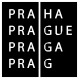 